Concepts and Methods Workshop:Structural Approaches to Online Communities and Networks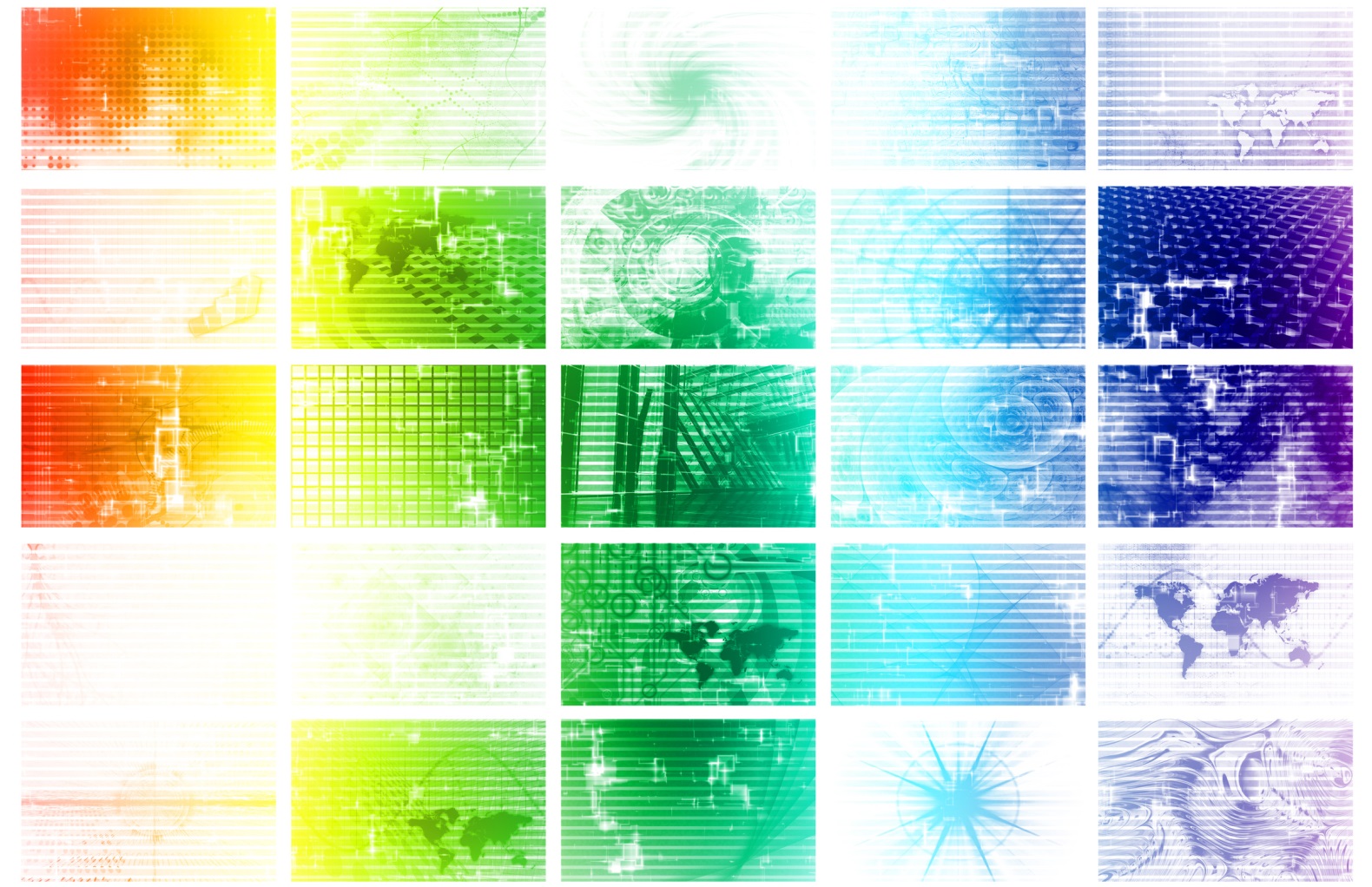 Hosted by the News & Media Research Centre (N&MRC), Faculty of Arts and Design Date: Wednesday 27th August 2014Location: Seminar Room 1, Ann Harding Conference Centre, Building 24, University of CanberraProgram8.45am: Registration, welcome9.00am: Opening remarks, Dr Jerry Watkins, Director, News & Media Research Centre, Faculty of Arts and Design, University of CanberraWorkshop process, Dr Mathieu O'Neil, News & Media Research Centre, Faculty of Arts and Design, University of CanberraSession 1: Theoretical frameworks9.15am: Mahin Raissi, Australian Demographic and Social Research Institute, Research School of Social Sciences, Australian National University: "Facebook ego networks and social capital in real life"9.35am: Response: Professor Caroline Haythornthwaite, School of Library, Archival and Information Studies, The iSchool at The University of British Columbia9.55am: Dr Alexia Maddox, Sociology, Deakin University: "The emergence of open social systems: how to theorise and research global online communities"10.15am: Response: Dr Mathieu O'Neil, News & Media Research Centre, Faculty of Arts and Design, University of Canberra10.35am: Open discussion10.50am: BreakSession 2: Mapping strategies11.00am: Jake Wallis, School of Information Studies, Charles Sturt University: "#digitalactivism: networks, new media and political action"11.20am: Response: Dr Robert Ackland, Australian Demographic and Social Research Institute, Research School of Social Sciences, Australian National University11.40am: Ben Ennis-Butler, Centre for Creative and Cultural Research, Faculty of Arts and Design, University of Canberra: "Visualising online cultural collections"12.00pm: Response: Professor Angelina Russo, Centre for Creative and Cultural Research, Faculty of Arts and Design, University of Canberra12.20pm: Open discussion12.30pm: BreakSession 3: Structured dialogue part I1.30pm: Facilitators: Dr Julie Freeman and Dr Sora Park, News & Media Research Centre, Faculty of Arts and Design, University of CanberraParticipants respond to the following triggering question: "what are the most promising areas for future research into online communities and networks?" Participants identify up to three responses and explain them to others. Participants then order these responses by voting for the most relevant ones.3.00pm: BreakSession 4: Structured dialogue part II3.15pm: Facilitators: Dr Julie Freeman and Dr Sora Park, News & Media Research Centre, Faculty of Arts and Design, University of CanberraParticipants cluster concepts into groups, and decide on the working paper structure.4.45pm: Wrap-up, summary5.15pm: EndInaugural #cnpo eventThe Canberra Networked Publics and Organisations (cnpo) research group comprises members from the following research centres:ANZSOG Institute for Governance, Institute for Governance and Policy Analysis, University of CanberraAustralian Demographic and Social Research Institute, Research School of Social Sciences, Australian National UniversityCentre for Creative and Cultural Research, Faculty of Arts and Design, University of CanberraNews & Media Research Centre, Faculty of Arts and Design, University of CanberraSchool of Sociology, Research School of Social Sciences, Australian National University